 П О С Т А Н О В Л Е Н И Е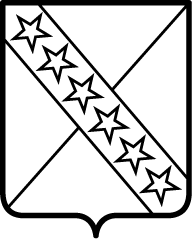 АДМИНИСТРАЦИИ ПРИАЗОВСКОГО СЕЛЬСКОГО ПОСЕЛЕНИЯ      ПРИМОРСКО-АХТАРСКОГО РАЙОНАот 15.12.2023 года                                                                                                                   № 191станица ПриазовскаяО внесении изменений и дополнений в постановление администрации Приазовского сельского поселения Приморско-Ахтарского района от 20 октября 2020 года № 160 «Об утверждении муниципальной программы  «Комплексное развитие Приазовского сельского поселения Приморско-Ахтарского района в сфере жилищно-коммунального хозяйства и благоустройства» на 2021 – 2023 годы»        В соответствии с Федеральным законом от 6 октября 2003 года № 131-ФЗ «Об общих принципах организации местного самоуправления в Российской Федерации», постановлением администрации Приморско-Ахтарского Приазовского сельского поселения Приморско-Ахтарского района от 28 июля 2014 года  № 102 «Об утверждении Порядка принятия решения о разработке, формировании, реализации и оценки эффективности реализации муниципальных программ Приазовского сельского поселения Приморско-Ахтарского района», постановлением администрации Приазовского сельского поселения Приморско-Ахтарского района  от 10 августа 2022 года № 87 «Об утверждении Перечня муниципальных программ Приазовского сельского поселения Приморско-Ахтарского района  на 2023 год», Уставом    Приазовского сельского поселения Приморско-Ахтарского района, администрация Приазовского сельского  поселения     Приморско-Ахтарского      района    п о с т а н о в л я е т:           1. Внести в приложение к постановлению администрации Приазовского сельского поселения Приморско-Ахтарского района от 20 октября 2020 года № 160 «Муниципальная программа «Комплексное развитие Приазовского сельского поселения Приморско-Ахтарского района в сфере жилищно-коммунального хозяйства и благоустройства» на 2021 – 2023 годы» ПАСПОРТмуниципальной программы «Комплексное развитие Приазовского сельского поселения Приморско-Ахтарского района в сфере жилищно-коммунального хозяйства и благоустройства» на 2021 – 2023 годы», следующие изменения:        абзац         «         изложить в новой редакции:       «       абзац:        « 4. Обоснование ресурсного обеспечения муниципальной программы       Финансирование мероприятий муниципальной программы предусматривается осуществлять за счет средств бюджета Приазовского сельского поселения Приморско-Ахтарского района.Объем финансовых ресурсов, предусмотренных на реализацию муниципальной программы, составляет 1881,9 тыс. рублей, в том числе:        изложить в новой редакции:        « 4. Обоснование ресурсного обеспечения муниципальной программы       Финансирование мероприятий муниципальной программы предусматривается осуществлять за счет средств бюджета Приазовского сельского поселения Приморско-Ахтарского района.   Объем финансовых ресурсов, предусмотренных на реализацию муниципальной программы, составляет 1871,3 тыс. рублей, в том числе:        1. Приложение № 1 к муниципальной программе «Комплексное развитие Приазовского сельского поселения Приморско-Ахтарского района в сфере жилищно-коммунального хозяйства и благоустройства» «Цели, задачи и целевые показатели муниципальной программы «Комплексное развитие Приазовского сельского поселения Приморско-Ахтарского района в сфере жилищно-коммунального хозяйства и благоустройства» на 2021 – 2023 годы, изложить в следующей редакции, согласно приложению № 1 к настоящему постановлению.        2. Приложение № 2 к муниципальной программе «Комплексное развитие Приазовского сельского поселения Приморско-Ахтарского района в сфере жилищно-коммунального хозяйства и благоустройства» «Перечень основных мероприятий муниципальной программы «Комплексное развитие Приазовского сельского поселения Приморско-Ахтарского района в сфере жилищно-коммунального хозяйства и благоустройства» на 2021 – 2023 годы, изложить в следующей редакции, согласно приложению № 2 к настоящему постановлению.        3. Контроль за выполнением настоящего постановления оставляю за собой.       4. Постановление вступает в силу с момента его подписания.Глава Приазовского сельского поселения Приморско-Ахтарского района                                                М.А.НещадимПРИЛОЖЕНИЕ № 1к постановлению администрацииПриазовского сельского поселенияПриморско-Ахтарского районаот 15.12.2023  года № 191ЦЕЛИ, ЗАДАЧИ И ЦЕЛЕВЫЕ ПОКАЗАТЕЛИ МУНИЦИПАЛЬНОЙ ПРОГРАММЫ«Комплексное развитие Приазовского сельского поселения Приморско-Ахтарского района в сфере жилищно-коммунального хозяйства и благоустройства» на 2021-2023 годыВедущий специалист администрацииПриазовского сельского поселенияПриморско-Ахтарского района                                                                                                 Н.Н. Медведева	ПРИЛОЖЕНИЕ № 2к постановлению администрацииПриазовского сельского поселенияПриморско-Ахтарского районаот 15.12.2023 года № 191	                                                                               ПРИЛОЖЕНИЕ № 2                                                                                                                    к муниципальной программе «Комплексное развитие                                                                                                                                                     Приазовского сельского поселения                                                                                                                                              Приморско-Ахтарского района в сфере                                                                                                                жилищно-коммунального хозяйства и благоустройства»ПЕРЕЧЕНЬ ОСНОВНЫХ МЕРОПРИЯТИЙ МУНИЦИПАЛЬНОЙ ПРОГРАММЫ  «Комплексное развитие Приазовского сельского поселения Приморско-Ахтарского района в сфере жилищно-коммунального хозяйств и благоустройства» на 2021-2023 годыВедущий специалист администрацииПриазовского сельского поселенияПриморско-Ахтарского района                                                                                          Н.Н.МедведеваОбъем бюджетных ассигнований муниципальной программыОбщий объем финансовых ресурсов, предусмотренных на реализацию муниципальной программы,  1881,9 тыс. рублей: из средств бюджета Приазовского сельского поселения Приморско-Ахтарского района – 1669,4 тыс., рублей, из средств краевого бюджета 212,5 тыс. рублей, в том числе по годам:2021 год – 251,4 тыс. рублей;2022 год – 399,0 тыс. рублей;2023 год – 1231,5 тыс. рублей.Объем бюджетных ассигнований муниципальной программыОбщий объем финансовых ресурсов, предусмотренных на реализацию муниципальной программы,  1871,3 тыс. рублей: из средств бюджета Приазовского сельского поселения Приморско-Ахтарского района – 1658,8 тыс., рублей, из средств краевого бюджета 212,5 тыс. рублей, в том числе по годам:2021 год – 251,4 тыс. рублей;2022 год – 399,0 тыс. рублей;2023 год – 1220,9 тыс. рублей.Наименование мероприятия Источник финансированияОбъем финансирования, всего (тыс. руб.)Объем финансирования, всего (тыс. руб.)Объем финансирования, всего (тыс. руб.)Объем финансирования, всего (тыс. руб.)Координатор муниципальной программыНаименование мероприятия Источник финансированияВсего2021 год2022 год2023 годКоординатор муниципальной программы1. Уборка главных улиц поселения, уборка несанкционированных свалок на территории поселения,  содержание территории парка, организация и содержание мест захоронения, приобретение  и обустройство детской площадки, обрезка зеленных насаждений, спил деревьев, скашивание обочин и выкос сорной растительности, в том числе амброзии, ремонт фонарей уличного освещения.ВСЕГО967,5191,4340,2435,9Координатор муниципальной программы1. Уборка главных улиц поселения, уборка несанкционированных свалок на территории поселения,  содержание территории парка, организация и содержание мест захоронения, приобретение  и обустройство детской площадки, обрезка зеленных насаждений, спил деревьев, скашивание обочин и выкос сорной растительности, в том числе амброзии, ремонт фонарей уличного освещения.итого745,0191,4127,7425,9Координатор муниципальной программы1. Уборка главных улиц поселения, уборка несанкционированных свалок на территории поселения,  содержание территории парка, организация и содержание мест захоронения, приобретение  и обустройство детской площадки, обрезка зеленных насаждений, спил деревьев, скашивание обочин и выкос сорной растительности, в том числе амброзии, ремонт фонарей уличного освещения.местный бюджет745,0191,4127,7425,9Координатор муниципальной программы1. Уборка главных улиц поселения, уборка несанкционированных свалок на территории поселения,  содержание территории парка, организация и содержание мест захоронения, приобретение  и обустройство детской площадки, обрезка зеленных насаждений, спил деревьев, скашивание обочин и выкос сорной растительности, в том числе амброзии, ремонт фонарей уличного освещения.краевой бюджет   0,0    0,0   0,00,0Координатор муниципальной программы1.1 Проекты местных инициативитого10,00,00,010,0Координатор муниципальной программы1.1 Проекты местных инициативместный бюджет10,00,00,010,0Координатор муниципальной программы1.1 Проекты местных инициативКраевой бюджет0,00,00,00,0Координатор муниципальной программы1.2.Ремонт фонарей уличного освещенияитого212,50,0212,50,0Координатор муниципальной программыМестный бюджет121,50,00,00,0Координатор муниципальной программыКраевой бюджет212,50,0212,50,0Координатор муниципальной программы2. Обеспечение бесперебойной подачи питьевой водыитого576,860,058,8458,0Координатор муниципальной программы2.1. Приобретение материалов для замены части водопровода, текущий ремонт  части центральной водомагистрали, приобретение глубинных насосовМестный бюджет576,860,058,8458,0Координатор муниципальной программы2.1. Приобретение материалов для замены части водопровода, текущий ремонт  части центральной водомагистрали, приобретение глубинных насосовКраевой бюджет0,00,00,00,03. Газификация населенных пунктовМестный бюджет337,60,00,0337,63. Газификация населенных пунктовКраевой бюджет0,00,00,00,03.1 Разработка схем газоснабжения п. М. Горького, с. Пригородного и п. ЦентральногоМестный бюджет337,60,00,0337,63.1 Разработка схем газоснабжения п. М. Горького, с. Пригородного и п. ЦентральногоКраевой бюджет0,00,00,00,0ИТОГО1881,9251,4399,01231,5Местный бюджет1669,4251,4186,51231,5Краевой бюджет212,50,0212,50,0Наименование мероприятия Источник финансированияОбъем финансирования, всего (тыс. руб.)Объем финансирования, всего (тыс. руб.)Объем финансирования, всего (тыс. руб.)Объем финансирования, всего (тыс. руб.)Координатор муниципальной программыНаименование мероприятия Источник финансированияВсего2021 год2022 год2023 годКоординатор муниципальной программы1. Уборка главных улиц поселения, уборка несанкционированных свалок на территории поселения,  содержание территории парка, организация и содержание мест захоронения, приобретение  и обустройство детской площадки, обрезка зеленных насаждений, спил деревьев, скашивание обочин и выкос сорной растительности, в том числе амброзии, ремонт фонарей уличного освещения.ВСЕГО956,9191,4340,2425,3Координатор муниципальной программы1. Уборка главных улиц поселения, уборка несанкционированных свалок на территории поселения,  содержание территории парка, организация и содержание мест захоронения, приобретение  и обустройство детской площадки, обрезка зеленных насаждений, спил деревьев, скашивание обочин и выкос сорной растительности, в том числе амброзии, ремонт фонарей уличного освещения.итого744,4191,4127,7425,3Координатор муниципальной программы1. Уборка главных улиц поселения, уборка несанкционированных свалок на территории поселения,  содержание территории парка, организация и содержание мест захоронения, приобретение  и обустройство детской площадки, обрезка зеленных насаждений, спил деревьев, скашивание обочин и выкос сорной растительности, в том числе амброзии, ремонт фонарей уличного освещения.местный бюджет744,4191,4127,7425,3Координатор муниципальной программы1. Уборка главных улиц поселения, уборка несанкционированных свалок на территории поселения,  содержание территории парка, организация и содержание мест захоронения, приобретение  и обустройство детской площадки, обрезка зеленных насаждений, спил деревьев, скашивание обочин и выкос сорной растительности, в том числе амброзии, ремонт фонарей уличного освещения.краевой бюджет   0,0    0,0   0,00,0Координатор муниципальной программы1.1 Проекты местных инициативитого0,00,00,00,0Координатор муниципальной программы1.1 Проекты местных инициативместный бюджет0,00,00,00,0Координатор муниципальной программы1.1 Проекты местных инициативКраевой бюджет0,00,00,00,0Координатор муниципальной программы1.2.Ремонт фонарей уличного освещенияитого212,50,0212,50,0Координатор муниципальной программыМестный бюджет0,00,00,00,0Координатор муниципальной программыКраевой бюджет212,50,0212,50,0Координатор муниципальной программы2. Обеспечение бесперебойной подачи питьевой водыитого576,860,058,8458,0Координатор муниципальной программы2.1. Приобретение материалов для замены части водопровода, текущий ремонт  части центральной водомагистрали, приобретение глубинных насосовМестный бюджет576,860,058,8458,0Координатор муниципальной программы2.1. Приобретение материалов для замены части водопровода, текущий ремонт  части центральной водомагистрали, приобретение глубинных насосовКраевой бюджет0,00,00,00,03. Газификация населенных пунктовМестный бюджет337,60,00,0337,63. Газификация населенных пунктовКраевой бюджет0,00,00,00,03.1 Разработка схем газоснабжения п. М. Горького, с. Пригородного и п. ЦентральногоМестный бюджет337,60,00,0337,63.1 Разработка схем газоснабжения п. М. Горького, с. Пригородного и п. ЦентральногоКраевой бюджет0,00,00,00,0ИТОГО1871,3251,4399,01220,9Местный бюджет1658,8251,4186,51220,9Краевой бюджет212,50,0212,50,0                                                                  ПРИЛОЖЕНИЕ № 1          к муниципальной программе «Комплексное развитие                    Приазовского сельского поселения Приморско-Ахтарского                   района в сфере жилищно-коммунального хозяйства и благоустройства»№п/пНаименование целевого показателяЕдиницаизмеренияСтатус*Значение показателейЗначение показателейЗначение показателейЗначение показателейЗначение показателей№п/пНаименование целевого показателяЕдиницаизмеренияСтатус*1-й год реализации2-й год реализации3-й год реализации….N год реализации1234567891Муниципальная программа «Комплексное развитие Приазовского сельского поселения Приморско-Ахтарского района в сфере жилищно-коммунального хозяйства и благоустройства»Муниципальная программа «Комплексное развитие Приазовского сельского поселения Приморско-Ахтарского района в сфере жилищно-коммунального хозяйства и благоустройства»Муниципальная программа «Комплексное развитие Приазовского сельского поселения Приморско-Ахтарского района в сфере жилищно-коммунального хозяйства и благоустройства»Муниципальная программа «Комплексное развитие Приазовского сельского поселения Приморско-Ахтарского района в сфере жилищно-коммунального хозяйства и благоустройства»Муниципальная программа «Комплексное развитие Приазовского сельского поселения Приморско-Ахтарского района в сфере жилищно-коммунального хозяйства и благоустройства»Муниципальная программа «Комплексное развитие Приазовского сельского поселения Приморско-Ахтарского района в сфере жилищно-коммунального хозяйства и благоустройства»Муниципальная программа «Комплексное развитие Приазовского сельского поселения Приморско-Ахтарского района в сфере жилищно-коммунального хозяйства и благоустройства»Муниципальная программа «Комплексное развитие Приазовского сельского поселения Приморско-Ахтарского района в сфере жилищно-коммунального хозяйства и благоустройства»Цель создание комфортной среды обитания и жизнедеятельности для человека, которая позволяет не только удовлетворять жилищные потребности, но и обеспечивает высокое качество жизни в целом, формирование условий для стабильного экономического развития и повышения инвестиционной привлекательности, благоприятной среды для развития предпринимательской деятельностиЦель создание комфортной среды обитания и жизнедеятельности для человека, которая позволяет не только удовлетворять жилищные потребности, но и обеспечивает высокое качество жизни в целом, формирование условий для стабильного экономического развития и повышения инвестиционной привлекательности, благоприятной среды для развития предпринимательской деятельностиЦель создание комфортной среды обитания и жизнедеятельности для человека, которая позволяет не только удовлетворять жилищные потребности, но и обеспечивает высокое качество жизни в целом, формирование условий для стабильного экономического развития и повышения инвестиционной привлекательности, благоприятной среды для развития предпринимательской деятельностиЦель создание комфортной среды обитания и жизнедеятельности для человека, которая позволяет не только удовлетворять жилищные потребности, но и обеспечивает высокое качество жизни в целом, формирование условий для стабильного экономического развития и повышения инвестиционной привлекательности, благоприятной среды для развития предпринимательской деятельностиЦель создание комфортной среды обитания и жизнедеятельности для человека, которая позволяет не только удовлетворять жилищные потребности, но и обеспечивает высокое качество жизни в целом, формирование условий для стабильного экономического развития и повышения инвестиционной привлекательности, благоприятной среды для развития предпринимательской деятельностиЦель создание комфортной среды обитания и жизнедеятельности для человека, которая позволяет не только удовлетворять жилищные потребности, но и обеспечивает высокое качество жизни в целом, формирование условий для стабильного экономического развития и повышения инвестиционной привлекательности, благоприятной среды для развития предпринимательской деятельностиЦель создание комфортной среды обитания и жизнедеятельности для человека, которая позволяет не только удовлетворять жилищные потребности, но и обеспечивает высокое качество жизни в целом, формирование условий для стабильного экономического развития и повышения инвестиционной привлекательности, благоприятной среды для развития предпринимательской деятельностиЦель создание комфортной среды обитания и жизнедеятельности для человека, которая позволяет не только удовлетворять жилищные потребности, но и обеспечивает высокое качество жизни в целом, формирование условий для стабильного экономического развития и повышения инвестиционной привлекательности, благоприятной среды для развития предпринимательской деятельностиЗадача: повышение уровня комфортности проживания населения, предотвращение загрязнения и захламления земель на территории Приазовского сельского поселения Приморско-Ахтарского района, озеленение территории Приазовского сельского поселения Приморско-Ахтарского района, включая цветочное оформление, приобретение и содержание детских, спортивных площадок, расположенных на территории Приазовского сельского поселения Приморско-Ахтарского района, обеспечение наружным освещением населенные пункты Приазовского сельского поселения Приморско-Ахтарского района, обеспечение безопасных условий движения по улично-дорожной сети поселения, обеспечение бесперебойной подачи питьевой воды, ремонт фонарей уличного освещенияЗадача: повышение уровня комфортности проживания населения, предотвращение загрязнения и захламления земель на территории Приазовского сельского поселения Приморско-Ахтарского района, озеленение территории Приазовского сельского поселения Приморско-Ахтарского района, включая цветочное оформление, приобретение и содержание детских, спортивных площадок, расположенных на территории Приазовского сельского поселения Приморско-Ахтарского района, обеспечение наружным освещением населенные пункты Приазовского сельского поселения Приморско-Ахтарского района, обеспечение безопасных условий движения по улично-дорожной сети поселения, обеспечение бесперебойной подачи питьевой воды, ремонт фонарей уличного освещенияЗадача: повышение уровня комфортности проживания населения, предотвращение загрязнения и захламления земель на территории Приазовского сельского поселения Приморско-Ахтарского района, озеленение территории Приазовского сельского поселения Приморско-Ахтарского района, включая цветочное оформление, приобретение и содержание детских, спортивных площадок, расположенных на территории Приазовского сельского поселения Приморско-Ахтарского района, обеспечение наружным освещением населенные пункты Приазовского сельского поселения Приморско-Ахтарского района, обеспечение безопасных условий движения по улично-дорожной сети поселения, обеспечение бесперебойной подачи питьевой воды, ремонт фонарей уличного освещенияЗадача: повышение уровня комфортности проживания населения, предотвращение загрязнения и захламления земель на территории Приазовского сельского поселения Приморско-Ахтарского района, озеленение территории Приазовского сельского поселения Приморско-Ахтарского района, включая цветочное оформление, приобретение и содержание детских, спортивных площадок, расположенных на территории Приазовского сельского поселения Приморско-Ахтарского района, обеспечение наружным освещением населенные пункты Приазовского сельского поселения Приморско-Ахтарского района, обеспечение безопасных условий движения по улично-дорожной сети поселения, обеспечение бесперебойной подачи питьевой воды, ремонт фонарей уличного освещенияЗадача: повышение уровня комфортности проживания населения, предотвращение загрязнения и захламления земель на территории Приазовского сельского поселения Приморско-Ахтарского района, озеленение территории Приазовского сельского поселения Приморско-Ахтарского района, включая цветочное оформление, приобретение и содержание детских, спортивных площадок, расположенных на территории Приазовского сельского поселения Приморско-Ахтарского района, обеспечение наружным освещением населенные пункты Приазовского сельского поселения Приморско-Ахтарского района, обеспечение безопасных условий движения по улично-дорожной сети поселения, обеспечение бесперебойной подачи питьевой воды, ремонт фонарей уличного освещенияЗадача: повышение уровня комфортности проживания населения, предотвращение загрязнения и захламления земель на территории Приазовского сельского поселения Приморско-Ахтарского района, озеленение территории Приазовского сельского поселения Приморско-Ахтарского района, включая цветочное оформление, приобретение и содержание детских, спортивных площадок, расположенных на территории Приазовского сельского поселения Приморско-Ахтарского района, обеспечение наружным освещением населенные пункты Приазовского сельского поселения Приморско-Ахтарского района, обеспечение безопасных условий движения по улично-дорожной сети поселения, обеспечение бесперебойной подачи питьевой воды, ремонт фонарей уличного освещенияЗадача: повышение уровня комфортности проживания населения, предотвращение загрязнения и захламления земель на территории Приазовского сельского поселения Приморско-Ахтарского района, озеленение территории Приазовского сельского поселения Приморско-Ахтарского района, включая цветочное оформление, приобретение и содержание детских, спортивных площадок, расположенных на территории Приазовского сельского поселения Приморско-Ахтарского района, обеспечение наружным освещением населенные пункты Приазовского сельского поселения Приморско-Ахтарского района, обеспечение безопасных условий движения по улично-дорожной сети поселения, обеспечение бесперебойной подачи питьевой воды, ремонт фонарей уличного освещенияЗадача: повышение уровня комфортности проживания населения, предотвращение загрязнения и захламления земель на территории Приазовского сельского поселения Приморско-Ахтарского района, озеленение территории Приазовского сельского поселения Приморско-Ахтарского района, включая цветочное оформление, приобретение и содержание детских, спортивных площадок, расположенных на территории Приазовского сельского поселения Приморско-Ахтарского района, обеспечение наружным освещением населенные пункты Приазовского сельского поселения Приморско-Ахтарского района, обеспечение безопасных условий движения по улично-дорожной сети поселения, обеспечение бесперебойной подачи питьевой воды, ремонт фонарей уличного освещения1.1Целевой показатель: Повышение комфортности проживания граждан, обустройство  детскими игровыми и спортивными площадкамиТыс.рублей191,4127,7425,31.2Целевой показатель: Проекты местных инициативТыс. рублей0,00,00,0   1.3Целевой показатель: ремонт водопроводных сетей, приобретение глубинных насосов,  капитальный ремонт и ремонт арт. Скважин, замена Башни Рожновского № 6503Тыс. рублей60,058,8458,0Целевой показатель: ремонт фонарей уличного освещенияТыс. рублей0,0212,50,0     1.4Целевой показатель: Разработка схем газоснабжения п. М. Горького, с. Пригородного и п. ЦентральногоТыс. рублей0,00,0337,62.Основное мероприятие №1 «Уборка главных улиц поселения, уборка несанкционированных свалок на территории поселения, территории парка, приобретение  и обустройство детских и спортивных  площадок, обрезка зеленных насаждений, спил деревьев, скашивание обочин и выкос сорной растительности, в том числе амброзии, местные инициативы, ремонт фонарей уличного освещения»Основное мероприятие №1 «Уборка главных улиц поселения, уборка несанкционированных свалок на территории поселения, территории парка, приобретение  и обустройство детских и спортивных  площадок, обрезка зеленных насаждений, спил деревьев, скашивание обочин и выкос сорной растительности, в том числе амброзии, местные инициативы, ремонт фонарей уличного освещения»Основное мероприятие №1 «Уборка главных улиц поселения, уборка несанкционированных свалок на территории поселения, территории парка, приобретение  и обустройство детских и спортивных  площадок, обрезка зеленных насаждений, спил деревьев, скашивание обочин и выкос сорной растительности, в том числе амброзии, местные инициативы, ремонт фонарей уличного освещения»Основное мероприятие №1 «Уборка главных улиц поселения, уборка несанкционированных свалок на территории поселения, территории парка, приобретение  и обустройство детских и спортивных  площадок, обрезка зеленных насаждений, спил деревьев, скашивание обочин и выкос сорной растительности, в том числе амброзии, местные инициативы, ремонт фонарей уличного освещения»Основное мероприятие №1 «Уборка главных улиц поселения, уборка несанкционированных свалок на территории поселения, территории парка, приобретение  и обустройство детских и спортивных  площадок, обрезка зеленных насаждений, спил деревьев, скашивание обочин и выкос сорной растительности, в том числе амброзии, местные инициативы, ремонт фонарей уличного освещения»Основное мероприятие №1 «Уборка главных улиц поселения, уборка несанкционированных свалок на территории поселения, территории парка, приобретение  и обустройство детских и спортивных  площадок, обрезка зеленных насаждений, спил деревьев, скашивание обочин и выкос сорной растительности, в том числе амброзии, местные инициативы, ремонт фонарей уличного освещения»Основное мероприятие №1 «Уборка главных улиц поселения, уборка несанкционированных свалок на территории поселения, территории парка, приобретение  и обустройство детских и спортивных  площадок, обрезка зеленных насаждений, спил деревьев, скашивание обочин и выкос сорной растительности, в том числе амброзии, местные инициативы, ремонт фонарей уличного освещения»Основное мероприятие №1 «Уборка главных улиц поселения, уборка несанкционированных свалок на территории поселения, территории парка, приобретение  и обустройство детских и спортивных  площадок, обрезка зеленных насаждений, спил деревьев, скашивание обочин и выкос сорной растительности, в том числе амброзии, местные инициативы, ремонт фонарей уличного освещения»Цель : Обеспечение комфортного проживания жителей поселенияЦель : Обеспечение комфортного проживания жителей поселенияЦель : Обеспечение комфортного проживания жителей поселенияЦель : Обеспечение комфортного проживания жителей поселенияЦель : Обеспечение комфортного проживания жителей поселенияЦель : Обеспечение комфортного проживания жителей поселенияЦель : Обеспечение комфортного проживания жителей поселенияЦель : Обеспечение комфортного проживания жителей поселенияЗадача : предотвращение загрязнения и захламления земель на территории Приазовского сельского поселения Приморско-Ахтарского района;приобретение и содержание детских, спортивных площадок, расположенных на территории Приазовского сельского поселения Приморско-Ахтарского района, обеспечение безопасных условий движения по улично-дорожной сети поселенияЗадача : предотвращение загрязнения и захламления земель на территории Приазовского сельского поселения Приморско-Ахтарского района;приобретение и содержание детских, спортивных площадок, расположенных на территории Приазовского сельского поселения Приморско-Ахтарского района, обеспечение безопасных условий движения по улично-дорожной сети поселенияЗадача : предотвращение загрязнения и захламления земель на территории Приазовского сельского поселения Приморско-Ахтарского района;приобретение и содержание детских, спортивных площадок, расположенных на территории Приазовского сельского поселения Приморско-Ахтарского района, обеспечение безопасных условий движения по улично-дорожной сети поселенияЗадача : предотвращение загрязнения и захламления земель на территории Приазовского сельского поселения Приморско-Ахтарского района;приобретение и содержание детских, спортивных площадок, расположенных на территории Приазовского сельского поселения Приморско-Ахтарского района, обеспечение безопасных условий движения по улично-дорожной сети поселенияЗадача : предотвращение загрязнения и захламления земель на территории Приазовского сельского поселения Приморско-Ахтарского района;приобретение и содержание детских, спортивных площадок, расположенных на территории Приазовского сельского поселения Приморско-Ахтарского района, обеспечение безопасных условий движения по улично-дорожной сети поселенияЗадача : предотвращение загрязнения и захламления земель на территории Приазовского сельского поселения Приморско-Ахтарского района;приобретение и содержание детских, спортивных площадок, расположенных на территории Приазовского сельского поселения Приморско-Ахтарского района, обеспечение безопасных условий движения по улично-дорожной сети поселенияЗадача : предотвращение загрязнения и захламления земель на территории Приазовского сельского поселения Приморско-Ахтарского района;приобретение и содержание детских, спортивных площадок, расположенных на территории Приазовского сельского поселения Приморско-Ахтарского района, обеспечение безопасных условий движения по улично-дорожной сети поселенияЗадача : предотвращение загрязнения и захламления земель на территории Приазовского сельского поселения Приморско-Ахтарского района;приобретение и содержание детских, спортивных площадок, расположенных на территории Приазовского сельского поселения Приморско-Ахтарского района, обеспечение безопасных условий движения по улично-дорожной сети поселения2.1Целевой показатель: Уборка главных улиц поселения, территории детских площадок, памятник Воину-освободителю, уборка несанкционированных свалок на территории поселения, содержание территории парка, организация и содержание мест захоронения, приобретение  и обустройство детских и спортивных площадок, обрезка зеленных насаждений, спил деревьев, выкос сорной растительности, в том числе амброзии, ремонт фонарей уличного освещенияТыс. рублей191,4127,7425,32.2Целевой показатель: Проекты местных инициативТыс. рублей0,00,00,02.3Целевой показатель: Ремонт фонарей уличного освещенияТыс. рублей0,0212,50,03.Основное мероприятие №2 «Обеспечение бесперебойной подачи питьевой воды»Основное мероприятие №2 «Обеспечение бесперебойной подачи питьевой воды»Основное мероприятие №2 «Обеспечение бесперебойной подачи питьевой воды»Основное мероприятие №2 «Обеспечение бесперебойной подачи питьевой воды»Основное мероприятие №2 «Обеспечение бесперебойной подачи питьевой воды»Основное мероприятие №2 «Обеспечение бесперебойной подачи питьевой воды»Основное мероприятие №2 «Обеспечение бесперебойной подачи питьевой воды»Основное мероприятие №2 «Обеспечение бесперебойной подачи питьевой воды»Цель: обеспечение бесперебойной подачи питьевой водыЦель: обеспечение бесперебойной подачи питьевой водыЦель: обеспечение бесперебойной подачи питьевой водыЦель: обеспечение бесперебойной подачи питьевой водыЦель: обеспечение бесперебойной подачи питьевой водыЦель: обеспечение бесперебойной подачи питьевой водыЦель: обеспечение бесперебойной подачи питьевой водыЦель: обеспечение бесперебойной подачи питьевой водыЗадача: повышение уровня комфортности проживания населенияЗадача: повышение уровня комфортности проживания населенияЗадача: повышение уровня комфортности проживания населенияЗадача: повышение уровня комфортности проживания населенияЗадача: повышение уровня комфортности проживания населенияЗадача: повышение уровня комфортности проживания населенияЗадача: повышение уровня комфортности проживания населенияЗадача: повышение уровня комфортности проживания населения    3.1Целевой показатель: ремонт водопроводных сетей, приобретение глубинных насосов, замена башни Рожновского № 6503Тыс. рублей              60,058,8458,0    4.Основное мероприятие № 3 «Газификация населенных пунктов»Основное мероприятие № 3 «Газификация населенных пунктов»Основное мероприятие № 3 «Газификация населенных пунктов»Основное мероприятие № 3 «Газификация населенных пунктов»Основное мероприятие № 3 «Газификация населенных пунктов»Основное мероприятие № 3 «Газификация населенных пунктов»Основное мероприятие № 3 «Газификация населенных пунктов»Основное мероприятие № 3 «Газификация населенных пунктов»Цель: разработка схемы газоснабжения Приазовского сельского поселения Приморско-Ахтарского районаЦель: разработка схемы газоснабжения Приазовского сельского поселения Приморско-Ахтарского районаЦель: разработка схемы газоснабжения Приазовского сельского поселения Приморско-Ахтарского районаЦель: разработка схемы газоснабжения Приазовского сельского поселения Приморско-Ахтарского районаЦель: разработка схемы газоснабжения Приазовского сельского поселения Приморско-Ахтарского районаЦель: разработка схемы газоснабжения Приазовского сельского поселения Приморско-Ахтарского районаЦель: разработка схемы газоснабжения Приазовского сельского поселения Приморско-Ахтарского районаЦель: разработка схемы газоснабжения Приазовского сельского поселения Приморско-Ахтарского районаЗадача: осуществление работ по разработке схем газоснабжения Приазовского сельского поселения Приморско-Ахтарского районаЗадача: осуществление работ по разработке схем газоснабжения Приазовского сельского поселения Приморско-Ахтарского районаЗадача: осуществление работ по разработке схем газоснабжения Приазовского сельского поселения Приморско-Ахтарского районаЗадача: осуществление работ по разработке схем газоснабжения Приазовского сельского поселения Приморско-Ахтарского районаЗадача: осуществление работ по разработке схем газоснабжения Приазовского сельского поселения Приморско-Ахтарского районаЗадача: осуществление работ по разработке схем газоснабжения Приазовского сельского поселения Приморско-Ахтарского районаЗадача: осуществление работ по разработке схем газоснабжения Приазовского сельского поселения Приморско-Ахтарского районаЗадача: осуществление работ по разработке схем газоснабжения Приазовского сельского поселения Приморско-Ахтарского района     4.1Целевой показатель Разработка схем газоснабжения п. М. Горького, с. Пригородного и п. Центрального входящих в состав Приазовского сельского поселения Приморско-Ахтарского районаТыс. рублей                 0,00,0337,6№п/пНаименование мероприятияИсточники финансированияОбъем финанси-рования, всего(тыс.руб)В том числе по годамВ том числе по годамВ том числе по годамВ том числе по годамНепосредственный результат реализации мероприятияУчастник муниципальной программы (к примеру, муниципальный заказчик, главный распорядитель (распорядитель) бюджетных средств, исполнитель)№п/пНаименование мероприятияИсточники финансированияОбъем финанси-рования, всего(тыс.руб)1 год реали-зации2 год реали-зации3 год реали-зацииN год реали-зацииНепосредственный результат реализации мероприятияУчастник муниципальной программы (к примеру, муниципальный заказчик, главный распорядитель (распорядитель) бюджетных средств, исполнитель)123456789101. Основное мероприятие № 1«Уборка главных улиц поселения, территории детских  и спортивных площадок, памятник Воину-освободителю, уборка несанкционированных свалок на территории поселения, содержание территории парка, организация и содержание мест захоронения приобретение  и обустройство детской площадки, обрезка зеленных насаждений, спил деревьев, выкос сорной растительности, в том числе амброзии, проекты местных инициатив, ремонт фонарей уличного освещения956,9191,4340,2425,3Уборка главных улиц поселения, уборка несанкционированных свалок на территории поселения, территории парка, организация и содержание мест захоронения приобретение  и обустройство детской и спортивной  площадок, обрезка зеленных насаждений, спил деревьев, выкос сорной растительности, в том числе амброзии, ремонт фонарей уличного освещенияадминистрация Приазовского сельского поселения1. Основное мероприятие № 1«Уборка главных улиц поселения, территории детских  и спортивных площадок, памятник Воину-освободителю, уборка несанкционированных свалок на территории поселения, содержание территории парка, организация и содержание мест захоронения приобретение  и обустройство детской площадки, обрезка зеленных насаждений, спил деревьев, выкос сорной растительности, в том числе амброзии, проекты местных инициатив, ремонт фонарей уличного освещенияместный бюджет744,4191,4127,7425,31. Основное мероприятие № 1«Уборка главных улиц поселения, территории детских  и спортивных площадок, памятник Воину-освободителю, уборка несанкционированных свалок на территории поселения, содержание территории парка, организация и содержание мест захоронения приобретение  и обустройство детской площадки, обрезка зеленных насаждений, спил деревьев, выкос сорной растительности, в том числе амброзии, проекты местных инициатив, ремонт фонарей уличного освещениякраевой бюджет212,50212,501. Основное мероприятие № 1«Уборка главных улиц поселения, территории детских  и спортивных площадок, памятник Воину-освободителю, уборка несанкционированных свалок на территории поселения, содержание территории парка, организация и содержание мест захоронения приобретение  и обустройство детской площадки, обрезка зеленных насаждений, спил деревьев, выкос сорной растительности, в том числе амброзии, проекты местных инициатив, ремонт фонарей уличного освещенияфедеральный бюджет00002.Основное мероприятие № 2«Обеспечение бесперебойной подачи питьевой воды»всего576,860,058,8458,02.Основное мероприятие № 2«Обеспечение бесперебойной подачи питьевой воды»местный бюджет576,860,058,8458,0ремонт водопроводных сетей, приобретение глубинных насосов, замена башни Рожновского № 6503администрация Приазовского сельского поселения2.Основное мероприятие № 2«Обеспечение бесперебойной подачи питьевой воды»краевой бюджет00002.Основное мероприятие № 2«Обеспечение бесперебойной подачи питьевой воды»федеральный бюджет0000      3.Основное мероприятие № 3 «Газификация населенных пунктов»всего0,00,00,00,0      3.Основное мероприятие № 3 «Газификация населенных пунктов»местный бюджет337,60,00,0337,6Разработка схем газоснабжения  п. М. Горького, с. Пригородного и п. Центрального входящих в состав Приазовского сельского поселения Приморско-Ахтарского районаадминистрация Приазовского сельского поселения      3.Основное мероприятие № 3 «Газификация населенных пунктов»краевой бюджет0000      3.Основное мероприятие № 3 «Газификация населенных пунктов»федеральный бюджет0000ВСЕГО1871,3251,4399,01220,9местный бюджет1658,8251,4186,51220,9краевой бюджет212,50212,50федеральный бюджет0000